      LOYOLA COLLEGE (AUTONOMOUS), CHENNAI – 600 034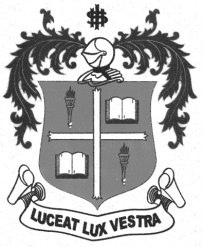     M.Sc. DEGREE EXAMINATION - VISUAL COMMUNICATIONTHIRD SEMESTER – NOVEMBER 2012VC 3809 - MEDIA EFFECTS AND ETHICS               Date : 03/11/2012 	Dept. No. 	  Max. : 100 Marks    Time : 9:00 - 12:00                                              PART-AAnswer ALL the following in about 50 words each:				      	              10x2=20SensitivitySocial Responsibility TheoryShort term EffectMedia LawsBroadcasting CodesAgenda Setting TheoryContempt of CourtPlanned EffectOSA 1923Cultivation TheoryPART-BAnswer any FIVE of the following in around 200 words each:			       	    8x5=40What are the different classifications of Media Effects? Explain Indian laws that deal with obscenity and indecency.Explain Social responsibility Theory with suitable example.Briefly explain Right to Information Act and explain its functions.Differentiate truth, fairness & objectivity in perspective of media.Justify that media reflects society and explain how far the society is influenced by the media.Elaborate on negotiated media influence.PART-CAnswer any TWO of the following in around 400 words each:			        	   2x20=40Summarize the argument of Noelle-Neumann regarding the research about mass media effects.Explain the Codes of Advertising Standard Council of India.“Media today require strong laws; mere self regulation cannot fulfil the social needs.”  What is your opinion on this statement? Elaborate and justify.Trace the evolution of media effects theories.*******